Koncepce rozvoje školy   2020–2025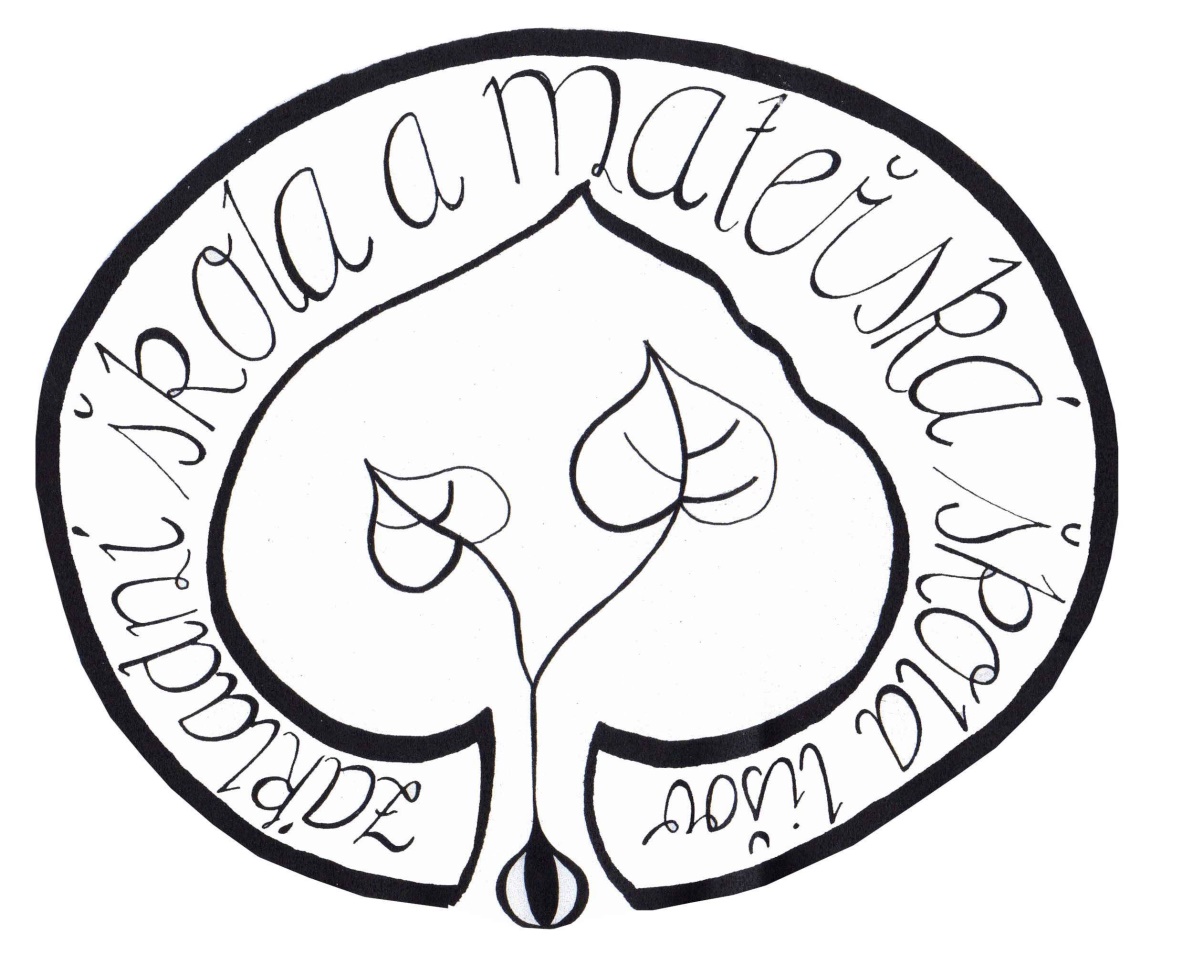 Základní škola a Mateřská škola LišovTato koncepce vychází z pečlivé analýzy školy, z osobních zkušeností, navazuje na koncepci bývalého vedení, též vychází z koncepce školy předložené ředitelkou školy při konkurzním řízení.Oblast řízení a správy- spolupracovat se zřizovatelem na kulturním a společenském životě a projektech obce, být silným komunitním centrem- pracovat na tvorbě projektů k získání dotací z fondů EU a jiných (vybavenost školy, mezinárodní spolupráce např. Erasmus+),- zlepšovat vybavení školy pro názornost a efektivitu výuky, pořizování a obnovu učebních pomůcek, zřídit žákovskou knihovnu, posílit odbornou knihovnu ZŠ, MŠ a ŠD, modernizovat vybavení jednotlivých součástí školy,- zdokonalovat řídící činnost, zvyšovat aktivní podíl pracovníků na řízení a zlepšování práce školy,- hodnotit a inovovat strategie a plány pro realizaci ŠVP, společně naplňovat vizi školy a společně ji dotvářet, zajistit podíl pracovníků na strategickém řízení a vlastním hodnocení školy, delegovat výkonné kompetence,- pravidelně vyhodnocovat personální rizika a přijímat opatření k jejich odstraňování, zejména v oblasti odborné kvalifikace pedagogů, též vzhledem k věkové struktuře zaměstnanců- koncepci rozvoje školy a strategii pro její naplnění průběžně vyhodnocovat za účasti veřejnosti a zřizovatele, na základě zpětné vazby ji doplňovat,- udržet a naplňovat účinný a srozumitelný systém autoevaluace školy,- zlepšit a udržovat vstřícný a respektující komunikační systém, zahrnující pedagogy, děti i rodiče a veřejnost,Oblast vzdělávání- udržet a naplňovat srozumitelnou, zajímavou a reálnou vzdělávací nabídku, která bude věkově přiměřená,- zajistit rovné příležitosti pro všechny děti (žáky), systematicky identifikovat individuální potřeby dětí při vzdělávání, spolupracovat s odbornými pracovišti, - zaměřit se na podporu funkčních gramotností u žáků, zejména ve čtenářské, matematické, sociální, přírodovědné, informační gramotnosti a ve schopnosti komunikace v cizích jazycích,- evidovat žáky s potřebou podpůrných opatření, zajišťovat jim účinnou individuální péči, v případě nutnosti ve spolupráci s poradenským zařízením, vyhodnocovat účinnost vlastní strategie práce s dětmi s potřebou podpůrných opatření,-sledovat kvalitu práce pedagogických pracovníků a ovlivňovat její růst, uplatňovat ve výuce nové alternativní metody, smysluplně využívat a sledovat DVPP, zaměřovat samostudium pedagogů a vytvářet pro ně podmínky,- průběžně pracovat na inovacích školního vzdělávacího programu a na strategiích jeho rozvoje, na základě zkušeností pracovníků a požadavků rodičů, v závislosti na skladbě žáků, identifikovat a vyhodnocovat silné a slabé stránky školy,- systematicky hodnotit dosahované výsledky ve všech vzdělávacích oblastech a sledovat úspěšnost účastníků vzdělávání, výstupy pro hodnocení získávat z více zdrojů, analyzovat důvody neprospěchu, zaměřit se na prevenci školní neúspěšnosti, zejména u žáků, kteří dlouhodobě vykazují vysokou míru neúspěšnosti,- výchovu ke zdraví zaměřit na rozvoj zdravých stravovacích návyků, pohybových dovedností a tělesné zdatnosti dětí a žáků, v rámci prevence se zaměřit na prevenci rizikového chování dětí a žáků (užívání návykových látek, šikana apod.).- podporovat rozvoj vzdělávání v informační gramotnosti a jazykové gramotnosti, vyhodnocovat dosaženou úroveň a výsledky vzdělávání,- individuální přístup k dětem chápat jako soustavné získávání informací o výsledcích každého dítěte, jejich vyhodnocování a volbu dalších postupů, ověřování jejich účinnosti- zaměřit se na eliminaci vlivu distanční výuky na žáky ohrožené školním neúspěchem.Oblast sociální- vytvářet systém efektivních opatření k prevenci všech forem rizikového chování,- vytvářet ve škole přátelskou atmosféru a ovzduší spolupráce, příjemného a bezpečného prostředí mezi žáky, dětmi, pracovníky školy a rodiči,- vést děti k morálním hodnotám a pozitivnímu vztahu ke světu, k lidem a k přírodě,- dbát na součinnost rodiny a školy, usilovat o soulad ve výchovném působení, prohloubení zájmu rodičů o dění ve škole,- trvale posilovat pocit sounáležitosti se školou,- zohledňovat vnější prostředí (sociální, regionální), odstraňovat sociální, zdravotní a bezpečnostní bariéry,- pokračovat v činnosti školského poradenského pracoviště pro poskytování poradenských služeb rodičům i žákům, - výhledově zajistit pozici školního psychologa a speciálního pedagoga- spolupracovat i s dalšími partnery při vytváření vzdělávací nabídky, zejména zájmové činnosti.Cíle- rozvoj podmínek ke vzdělávání – ekonomické zdroje, kulturnost a vybavenost prostředí, hygiena,- preventivně předcházet problémům pomocí neustálé údržby a rekonstrukce budov školy,- zaměřit se na školu a její okolí z hlediska estetické výchovy,- usilovat o získání dalších finančních prostředků pomocí nejrůznějších projektů a grantů,- zvýšit objem prostředků získaných vlastní hospodářskou činností a od sponzorů,- zvyšovat kvalifikovanost pedagogů, podporovat rozvoj pedagogických dovedností pedagogů a odborných znalostí pracovníků školy, využívání znalostí ze speciální pedagogiky a psychologie,- rozvoj podpůrné, poradenské a konzultační činnosti školy žákům, zákonným zástupcům,- rozvoj týmové spolupráce a kolegiálních vztahů ve škole,- rozvoj informačního systému a prezentace školy, public relations.Strategiea)	Oblast pedagogická- podporovat dovednost samostatné práce žáků, využívat ji jako východisko vzdělávání,vytvořit systém vedoucí k účinnější výchově v oblastech ekologie, rasové a náboženské snášenlivosti, xenofobie, úcty k lidem a k přírodě, k vytvářeným hodnotám,- vytvářet příznivou atmosféru, uplatňovat individuální přístup k odlišným potřebám každého dítěte, alternativní postupy,- zaměřovat se na sociální a osobnostní rozvoj dětí, tvořivost, samostatnost, sebevzdělávání, schopnost dialogu,- preventivně předcházet kázeňským problémům – vytipování problémových dětí, společné působení, včas informovat rodiče,- trvale vytvářet podmínky pro děti se speciálními vzdělávacími potřebami a pro děti nadané a mimořádně nadané,- zaměřit se na prevenci rizikového chování,- zohledňovat vzdělávací potřeby dětí cizinců.b)	Oblast materiálně technická- každoročně určovat priority ve vybavování v souladu s hospodárným, účelným čerpáním rozpočtu, zkvalitňovat vybavení tříd,- zajišťovat bezpečné prostředí pro vzdělávání a zdravý sociální, psychický i fyzický vývoj všech účastníků vzdělávání,- vytvořit bezpečné prostředí pro reálnou bezpečnost fyzických osob, jeho účinnost pravidelně prověřovat,- zajistit obnovu ICT vybavenosti,- získávání sponzorů na konkrétní akce školy, zvýšit podíl dalších osob na financování školy,- zaměřovat se na využívání nabízených možností, zejména EU fondů a projektů vyhlašovaných MŠMT, - ve škole vytvářet pozitivní klima vlastním prostředím, čistotou, estetickou úpravou prostor školy i okolí.c)	Oblast personální- podporovat zapojení pedagogů do národních a mezinárodních projektů,- provádět systematické hodnocení práce pedagogů, zajišťovat jim zpětnou vazbu o kvalitě jejich práce, plánovat jejich profesní rozvoj,- zajistit plnou kvalifikovanost pedagogického týmu,- podporovat aktivitu pedagogů v získávání a rozšiřování odborné kvalifikace,- promyšleně a rovnoměrně delegovat jednotlivé úkoly na zaměstnance, podněcovat jejich rozvoj,- motivovat zaměstnance průhledným a jasným systémem vyplácení mimotarifních složek platu, možnostmi odborného rozvoje,- vypracovaný kontrolní systém uplatňovat ve všech oblastech činnosti školy, hodnotit profesionalitu přístupu zaměstnanců k plnění pracovních povinností, přístup k potřebám rodičů a žáků, vzájemnou spolupráci pedagogů,- v systému odměňování podporovat realizaci ŠVP,- další vzdělávání pedagogických pracovníků zaměřit na společné vzdělávání celého pedagogického týmu, dále se zaměřit na získávání oprávnění k výkonu specializovaných činností.d)	Oblast ekonomická- získávat a zvyšovat kladný hospodářský výsledek školy z obecní dotace a využívat ho pro rozvojové programy školy nebo pro fond odměn pracovníků školy, - spolupracovat s obcí při financování oprav budovy a zařízení školy,- zlepšení hospodářského výsledku využíváním prostor školy pro jiné účely (pronájem, kurzy).e)	Oblast informačních systémů a kontaktů s veřejností- spolupráce s okolními školami, výměna zkušeností pedagogů, společné akce,vytvořit pravidla pro efektivní komunikaci s rodiči pro dosažení vyšší otevřenosti školy a maximální využití potenciálu rodičů pro chod školy,- identifikovat možné partnery pro zajištění provozu školy, analyzovat jejich možnosti, konzultovat s nimi a využívat je v maximální možnémíře,- zajistit kvalitní a pestrou informovanost o vzdělávací nabídce školy, výšit počet příspěvků školy do obecního tisku (práce žáků, článkypedagogů, školské rady)- prezentace školy, vytváření image,- stálá obnova a aktualizace internetových stránek školy,- vysoká věcná i formální úroveň výstupů ze školy (výroční zprávy, info v tisku, na webových stránkách školy a sociálních sítích),- vytváření pozitivního obrazu o škole – prezentace školy, propagace v médiích, akce pro pedagogy, akce pro širokou veřejnost.6.	Specifikace konkrétních úkolů• Využít zkušenosti z období omezení školy z důvodu přijímaných protiepidemických opatření pro další směřování školy, propřípravu žáků i pedagogů a úpravy vzdělávacího obsahu• Využít Národního plánu doučování a dalších navazujících při přípravě žáků ohrožených školním neúspěchem na vyučování.• Sledovat moderní pedagogické trendy – pedagogický tisk a oborové skupiny (Třídní učitel, Řízení školy, Učitelské noviny, SKAV, Eduin apod.) a odborná literatura v učitelské knihovně i v rámci DVPP.• Stát se členem Asociace ředitelů škol.• Podporovat aktivity vedoucí k udržitelnému rozvoji (snížení spotřeby vody a energií, třídění odpadu, snižováníobjemu odpadu, využívání lokálních zdrojů, zodpovědná spotřeba).• Ve spolupráci s nadací Women for Women a spolkem Lilly podporovat rodiny se ztíženou socioekonomickou situací. •Pokračovat v plném využití Google Classroom jako hlavní distanční vzdělávací platformu pro žáky i zaměstnance školy.• Spolupracovat se středními odbornými školami a firmami/JHK při praktické a odborné výuce.• Zkvalitnit výuku cizích jazyků – reorganizace ve prospěch méně početných skupin, výměna učebnic, kroužky zaměřené na přípravu na mezinárodní zkoušky, diskuze o metodě CLIL a možném zařazení Aj již od 1.třídy• Podporovat přírodovědné a technické vzdělávání kroužkem s badatelskou tématikou (programování, robotika, Věda nás baví)• Postupně obnovovat fond učebnic, pořizování moderních učebních pomůcek a aplikací• Analyzovat a postupně srovnávat možnost zavedení moderních metod výuky na 1. stupni – Činnostní učení – Tvořivá škola, matematika dle dr. Hejného, SFUMATO – splývavé čtení, nevázané písmo Comenia Script a další.• Seznamovat se s formami formativního hodnocení a slovního hodnocení, projektové vyučování.• Maximálně vytěžovat funkční propojení mez ZŠ a MŠ.•Zaměřit se na kvalitní a fungující spolupráci asistent pedagoga a pedagog.• Účastnit se mezinárodní spolupráce (Erasmus+, partnerská města, další dostupné dle nabídky).• Při personálním doplňování pedagogických i nepedagogických pozic postupovat s ohledem na udržení vize a směřování školy.•Stát se fakultní školou PedF JČU a plně vytěžit propojení s fakultou, účastnit se propojování PF JČU se školami• Aktivně vyhledávat mimorozpočtové (grantové) příležitosti.Zajistit bezpečnost žáků a zaměstnanců ve škole – personální, organizační a technická opatření.• Ve spolupráci se zřizovatelem školy městem Lišov zajistit financování všech investičních akcí dle plánu, připravit projektovou dokumentaci, připravit žádosti do dotačních titulů (rekonstrukce vnitřních i vnějších prostor, přístavba nových učeben ZŠ a nového pavilonu MŠ a tělocvičny, projekty podporující snížení energetické náročnosti budov, venkovní učebna)Koncepční záměry byly projednány v pedagogické radě dne 4.11.2020 a se školskou radou dne 11.12.2020.V Lišově dne 11.12.2020Mgr. Monika Hrdinováředitelka školy